8. razred – Hrvatski jezik, Marija Kolobarić e-mail marija.kolobaric@oscerin.com19.3.2020. (četvrtak)Danas  ponavljanje zaključne rečenice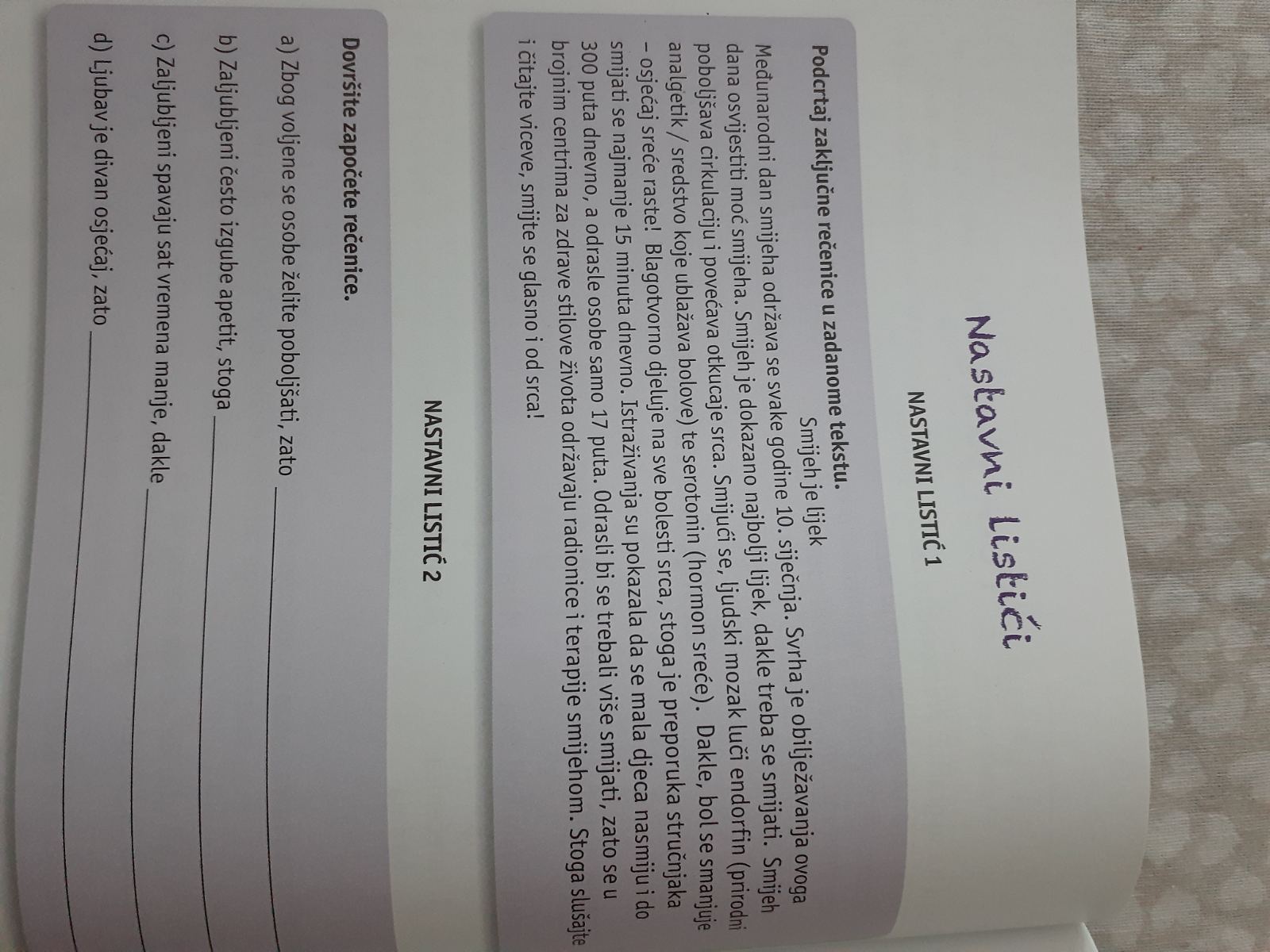 